Адрес места БРТСМарка БРТСЦвет БРТСГосударственный регистрационный знакДата размещения уведомленияг.Московский, ул.Радужная, д.10Фольксваген ГольфСеребристыйУ346ТХ2608.10.2018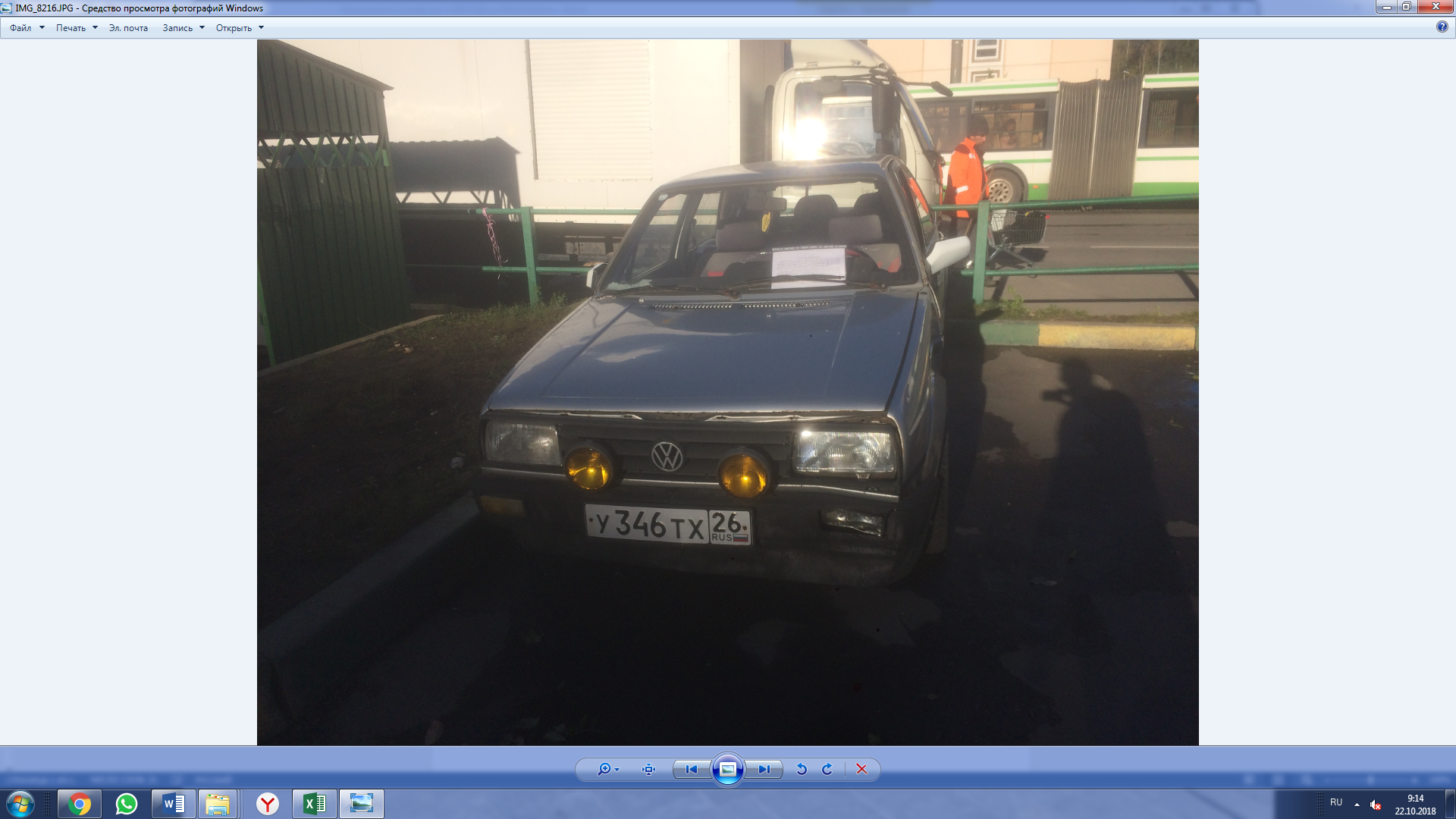 